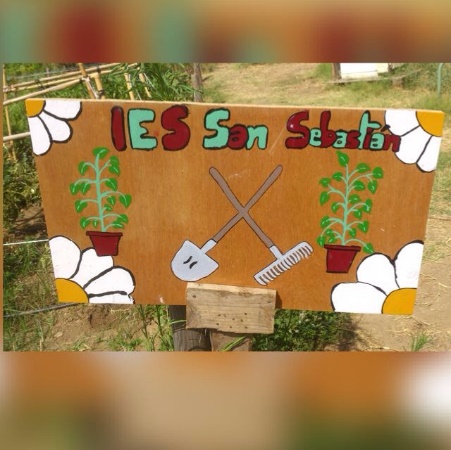 Huelva, 20 de Febrero de 2017Huerto EcológicoIES San SebastiánEn Huelva,  se reúnen los integrantes  del  Proyecto de Formación en Centro de  “Mi huerto ecológico”, siendo los asistentes:Olga López, Generoso Rozas,  Carmen Nevado, Carmen Álvarez, Rocío Lepe, Joaquín del Campo, Cesáreo Rodríguez, Miguel Ángel,   M. Alfonso Romero, José Antonio Castilla, Lupe del Toro, Juan Cano, Juan Antonio Crivicich,  Monserrat Medina, Alejandro Ruiz, Mª Teresa González, Manuel Jesús Caro, Loreto Pérez, Rodrigo Gómez, Alfonso Rodríguez, Antonio Jiménez, Manuel Bort,  Laura Dávila y Pilar Carmona.Para tratar el siguiente Orden del día:Seguimiento del Proyecto.“Las Buenas prácticas” propuestas por el CEPRuegos y preguntasEn relación al primer punto, se informa que sobre el 15 de Marzo hay que realizar el seguimiento del proyecto y que cada profesor debe hacer un documento y colgarlo en la Fase de desarrollo de la Plataforma Colabora 3.0. Se propone que cada profesor añada una subpágina, le ponga su nombre,  y  describa  todas acciones que ha realizado y las que están pendientes de realizar.  También se comenta, que quedaremos a la hora del recreo para aquellos profesores que tengan problemas con la plataforma Colabora. Con respecto al segundo punto, se iindica que ha estado el día 15 de Febrero el asesor del CEP, Fernando Cobos, que tenemos que hacer un documento de “Buenas prácticas”. Para ello trabajaremos todos en este documento y después se recopilar´na todos los datos. Se dejará una copia en cada casillero para que se empiece a trabajar cuanto antes, ya que hay que tenerlo antes de finales de Marzo. Siguiendo con el tercer punto,  se pregunta, que en qué consiste lo de las buenas prácticas y se comenta que se va enviar por correo la información que ha mandado el asesor del CEP. Y sin más asuntos que tratar en esta reunión, se da por finalizada y se comenta que el acta se subirá a la Plataforma Colabora. Profesores ausentes:Almudena González y Eva Borrero, por estar de baja.Juan J. Correa y Paco Casado, por estar baremando en la Delegación Amalia de la Corte,  por estar en otro Centro los lunes.